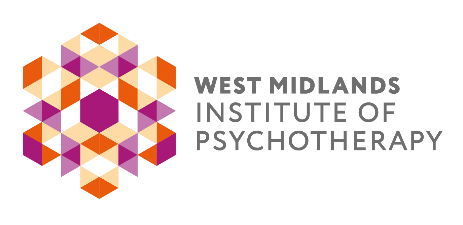 The Analytical Psychotherapy Training: Birminghamin collaboration with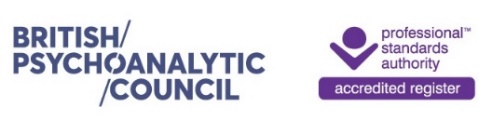 The Society of Analytical Psychology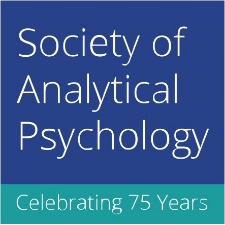 Presents onSaturday 5th November 2022
Via Zoom Video ConferencingJUNG’S “BOOK OF THE DEAD”:ON DEATH AND DYING IN THE BLACK BOOKSSonu ShamdasaniANDA COSMOLOGICAL DEVELOPMENT IN TIME:THE INDIVIDUATION PROCESS IN THE LIGHT OF JUNG’S BLACK BOOKSGeorge BrightFees:£60.00 - WMIP / SAP Members£70.00 - Non-WMIP / Non-SAP MembersYour Details:Title: 				Name: 										Address: 													Email:							 	Telephone:					
How did you hear about us?:											
Your Work or Professional Body:						□ Please tick if WMIP Member / □ Please tick if SAP Member / □ Other Organisation ______________________Do you require a certificate of attendance for CPD purposes?:	Yes / NoPlease make your payment by BACS as follows and return your completed form via email.Bank: BarclaysSort Code: 20-08-44Account No: 03737950Account Name: The Training in Jungian Analytical Psychotherapy(Please use your name as a reference)Alternatively send a cheque made payable to 'The Training in Jungian Analytical Psychotherapy' together with your completed form to:Sue Harford, Administrator to the Training CommitteeUnit 1A, West Stockwith Park, Stockwith RoadMisterton, Nottinghamshire. DN10 4ESCancellation Policy: All cancellations must be made in writing. Cancellations made no later than three weeks prior to the commencement of the lecture receive a full refund minus an administration fee of £10.00. Cancellations made within 3 weeks of the lecture will not be issued with a refund, but the fee paid can be allocated against a future public lecture. If you are not a WMIP member, but would like to be kept informed of future events and short courses organised by WMIP committees and members, please delete yes / no below, to confirm how we may contact you.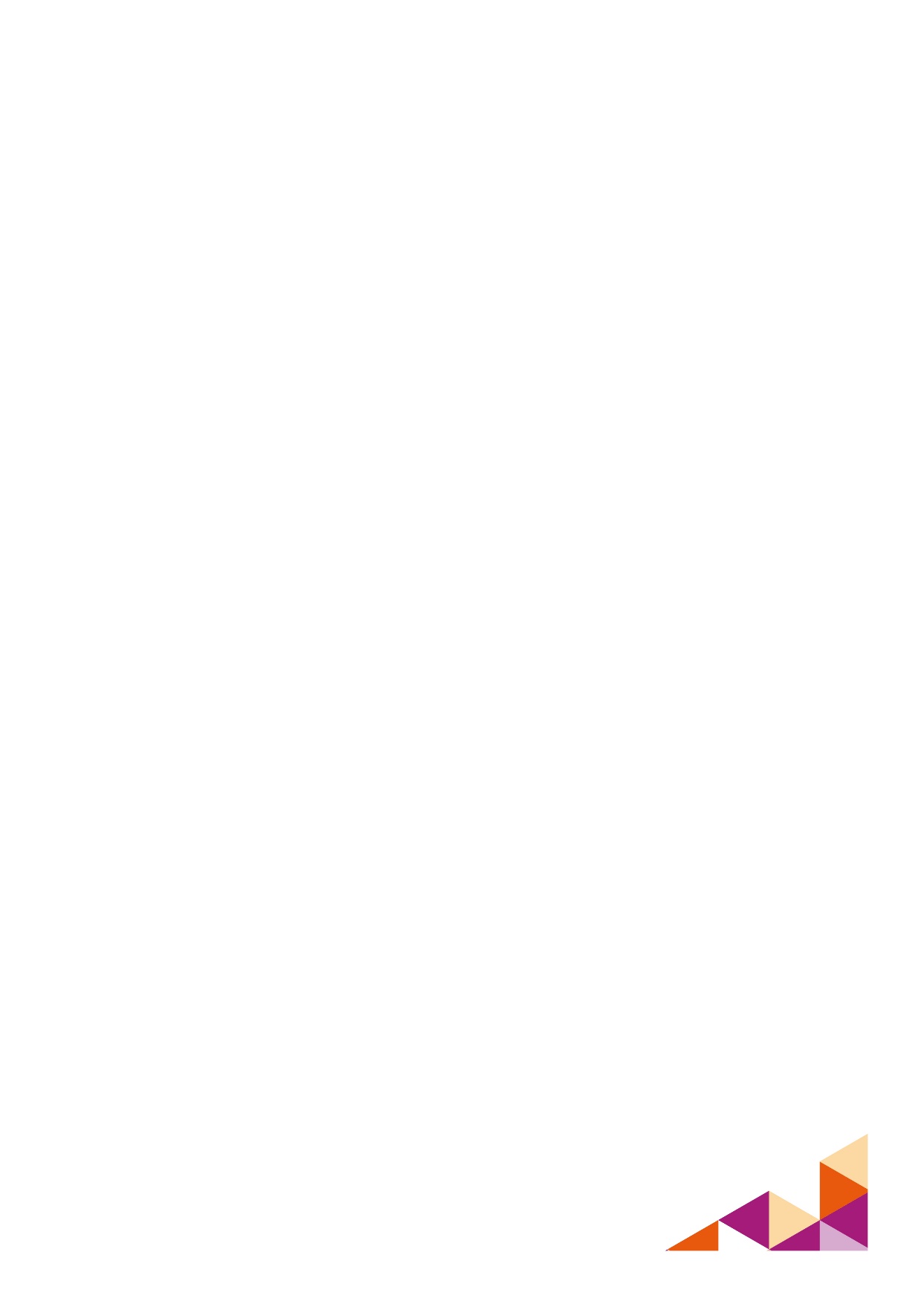 Read our Privacy Notice at www.wmip.org.Contact me by email:  yes / no      by phone:  yes / no        by post: yes / no        